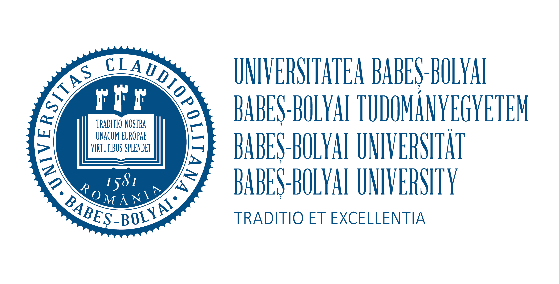 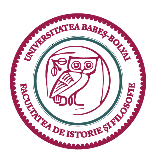 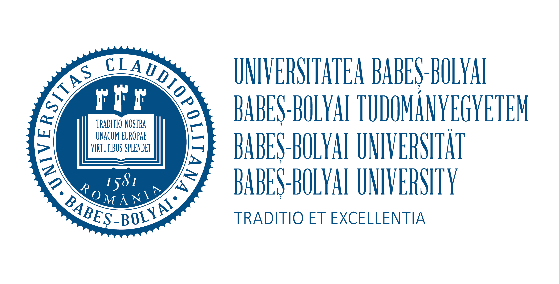 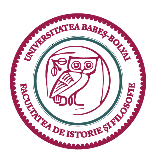 FISA DE EVALUARE A STUDENTULUI DE CĂTRE TUTORENumele şi prenumele studentului practicant: _________________________________Facultatea de ________________________________________________Specializarea: _______________________________________________ 	Anul de studii: _____Numele şi prenumele tutorelui de practică: ___________________________________Întreprinderea / Instituţia: _________________________________________________Data începerii stagiului de practică: ____________________Data finalizării stagiului de practică: ____________________Notă:1. Se va încercui nota acordată studentului pentru fiecare criteriu în parte.2. Punctajul total pe fiecare criteriu se obţine înmulţind ponderea criteriului în nota finală cu punctajul acordat pentru criteriul respectiv.3. Nota finală reprezintă suma punctajelor obţinute pentru fiecare criteriu.Punctele forte ale studentului: _______________________________________________________________________________________________________________________________________________________________________________________________________________________________________________________________________________________________________________________________________________________________________________________________________________________________________________________________________________________________________________________________________________________________________________________________________________________________________________________________________________________________________________________________________________________________________________________________________________________________________________________________________________________________________________Puncte de ameliorat şi observaţii: ____________________________________________________________________________________________________________________________________________________________________________________________________________________________________________________________________________________________________________________________________________________________________________________________________________________________________________________________________________________________________________________________________________________________________________________________________________________________________________________________________________________________________________________________________________________________________________________________________________________________________________________________________Data,							Semnătura tutorelui de practicăCriterii de evaluare şi ponderea acestora în nota finalăCriterii de evaluare şi ponderea acestora în nota finalăCalificativul acordat (şi punctajul aferent)Punctaj total / criteriuCriterii de evaluare şi ponderea acestora în nota finalăCriterii de evaluare şi ponderea acestora în nota finalăExcelent     Foarte bine       Bine     Satisfăcător     NesatisfăcătorPunctaj total / criteriu1. Interesul studentului pentru activittăţile desfăşurate15%10      9      8       7      6       5      4      3      2      12. Îndeplinirea sarcinilor primite la începutul stagiului de practică25%10      9      8       7      6       5      4      3      2      13. Asumarea altor activităţi şi sarcini pe parcursul stagiilor de practică20%10      9      8       7      6       5      4      3      2      14. Capacitatea demonstrată de soluţionare a problemelor10%10      9      8       7      6       5      4      3      2      15. Iniţiativă în planificarea şi executarea activităţilor sale10%10      9      8       7      6       5      4      3      2      16. Eficienţă în comunicările verbale10%10      9      8       7      6       5      4      3      2      17. Capacitatea de a munci în echipă – de a stabili bune relaţii10%10      9      8       7      6       5      4      3      2      1Nota finală100%Nota sub 5nepromovat